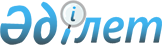 О дополнительных мерах по материальной поддержке пенсионеров
					
			Утративший силу
			
			
		
					Постановление Кабинета Министров Республики Казахстан от 12 июля 1993 года N 591. Утратило силу  постановлением Правительства РК от 12 июля 1996 г. N 899 ~P960899.

      В целях дополнительной материальной поддержки пенсионеров в условиях продолжающегося роста цен на основные продукты питания Кабинет Министров Республики Казахстан ПОСТАНОВЛЯЕТ: 

      1. Обеспечить с 1 июля 1993 года до осуществления дальнейшего повышения пенсий, установленного постановлением Кабинета Министров Республики Казахстан от 22 апреля 1993 г. N 325 P930325_ "О повышении и индексации пенсий в 1993 году", ежемесячные доплаты к пенсиям неработающих пенсионеров, получающих: 

      полные трудовые пенсии по возрасту, по инвалидности, за выслугу лет, а также пенсии по инвалидности военнослужащих срочной службы - 7000 рублей; 

      трудовые пенсии при неполном трудовом стаже, а также по случаю потери кормильца - 5600 рублей; 

      социальные пенсии - 4200 рублей в месяц. 

      2. Министерству социальной защиты населения Республики Казахстан, главам местных администраций своевременно осуществлять указанные выплаты. 

 

    Премьер-министр Республики Казахстан
					© 2012. РГП на ПХВ «Институт законодательства и правовой информации Республики Казахстан» Министерства юстиции Республики Казахстан
				